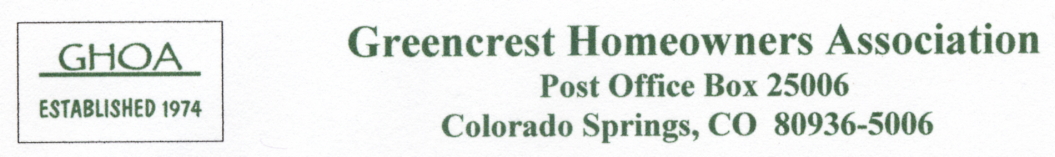 Neighborhood Block Coordinators(May 2010)Neighborhood Block Coordinators(May 2010)Neighborhood Block Coordinators(May 2010)For contact details, use in conjunction with the printed Neighborhood Directory (Little Green Book)For contact details, use in conjunction with the printed Neighborhood Directory (Little Green Book)For contact details, use in conjunction with the printed Neighborhood Directory (Little Green Book)Block #PositionName1CoordinatorD. BossettAssistant CoordinatorD. Weatherford2CoordinatorJ. & P. DavidsonAssistant CoordinatorN. Fenlon3CoordinatorM. WoodhamAssistant CoordinatorD. Harmon4CoordinatorC. AvalosAssistant CoordinatorD. Werschky5CoordinatorE. LawsonAssistant CoordinatorR. Winters6CoordinatorV. BoalsAssistant CoordinatorM. Werschky7CoordinatorAssistant CoordinatorE. Parker8CoordinatorD. LaubscherAssistant CoordinatorD. Wederquist